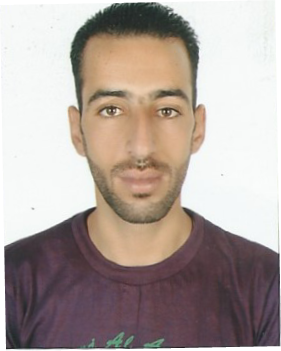 grimgrimAl - KolayaaAl - KolayaaSharjah, United Arab of Emirate Sharjah, United Arab of Emirate Grim.329871@2freemail.com Grim.329871@2freemail.com Personal information : Personal information : Personal information : Place and date of birth :Place and date of birth :01\08\1987 Tizi-ouzou - AlgeriaGander : Gander : Male Marital Statue :Marital Statue :Married Nationality : Nationality : Algerian Religion : Religion : MuslimDriving license :Driving license :UAE Driving License The third category, Heavy vehicle Education :Education :Education :Intermediate school – aghandosn – tizi-ouzou – Algeria Intermediate school – aghandosn – tizi-ouzou – Algeria 2001 - 2002Skills : Skills : Skills : Language : Language : Language : Arabic : Arabic : Very good English :English :Good French :French :Excellent Computer :Computer :Computer :Microsoft Office : Microsoft Office : Very good Windows : Windows : ExcellentWork history  : Work history  : Work history  : Logistic company Al – Mobasher Logistic company Al – Mobasher From 11\2015 until now Logistic company Al – Ashekaa Logistic company Al – Ashekaa From 2013 to 2015 Al Akarat company Al Akarat company From 2010 to 2013 